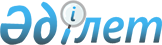 О дополнительных мерах по повышению эффективности оптового рынка электрической энергии и мощности Республики КазахстанПостановление Правительства Республики Казахстан от 20 апреля 2000 года N 606

      В целях реализации Закона Республики Казахстан Z990438_  "Об электроэнергетике", дальнейшего развития рыночных отношений в электроэнергетике и повышения эффективности функционирования оптового рынка электрической энергии и мощности Правительство Республики Казахстан постановляет: 

      1. (Пункт 1 исключен - постановлением Правительства РК от 18 февраля 2004 г. N 190  ) 

      2. Создать в установленном законодательством порядке закрытое акционерное общество "Казахстанский оператор рынка электрической энергии и мощности" (далее - ЗАО "КОРЭМ") со 100-процентным участием государства в его уставном капитале. 

      3. Определить основным предметом деятельности ЗАО "КОРЭМ" организацию централизованных торгов наличной (спотовой) электрической энергии. <*> 

      Сноска. Пункт 3 - в редакции постановления Правительства РК от 18 февраля 2004 г. N 190 

      4. Комитету государственного имущества и приватизации Министерства финансов Республики Казахстан: 

      1) совместно с Министерством энергетики, индустрии и торговли Республики Казахстан и открытым акционерным обществом "Казахстанская компания по управлению электрическими сетями" принять меры по формированию уставного капитала ЗАО "КОРЭМ"; 

      2) утвердить устав ЗАО "КОРЭМ" и обеспечить его государственную регистрацию; 

      3) передать в установленном порядке Министерству энергетики, индустрии и торговли Республики Казахстан права по владению и пользованию государственным пакетом акций ЗАО "КОРЭМ"; 

      4) принять иные меры, вытекающие из настоящего постановления. 

      5. Министерству энергетики, индустрии и торговли Республики Казахстан до 1 июля 2000 года: 

      1) разработать и представить в Правительство Республики Казахстан Программу повышения эффективности электроэнергетической отрасли; 

      2) разработать и утвердить Правила: 

      организации и функционирования оптового рынка электрической энергии и мощности Республики Казахстан; 

      оказания услуг техническим оператором единой энергетической системы Республики Казахстан; 

      оказания услуг рыночным оператором рынка электрической энергии и мощности Республики Казахстан. 

      6. Контроль за исполнением настоящего постановления возложить на Заместителя Премьер-Министра Республики Казахстан Ахметова Д.К. 

      7. Настоящее постановление вступает в силу со дня подписания. 

     Премьер-Министр      Республики Казахстан 

                                                 Одобрена                                        постановлением Правительства                                            Республики Казахстан                                        N 606 от 20 апреля 2000 года 

                            Концепция 

          совершенствования оптового рынка электрической энергии 

                    и мощности Республики Казахстан 

      Настоящая Концепция разработана в целях реализации Закона Республики Казахстан "Об электроэнергетике". 

      Оптовый рынок электрической энергии и мощности представляет собой систему отношений между энергопроизводящими, энергопередающими и энергоснабжающими организациями и потребителями по купле-продаже и передаче электрической энергии и мощности. 

        1. Состояние оптового рынка электрической энергии и мощности 

      В настоящее время в Республике Казахстан: 

      1) приняты отдельные нормативные правовые акты, регулирующие функционирование Единой энергетической системы Республики Казахстан (далее - ЕЭС РК); 

      2) создана эффективная система диспетчерского управления в условиях выделения конкурентных (производство и потребление электрической энергии и мощности) и монопольных (передача и распределения электрической энергии и мощности) частей рынка электрической энергии и мощности: Центральное диспетчерское управление (ЦДУ) в составе ОАО "Казахстанская компания по управлению электрическими сетями (КЕGОС)" (далее - ОАО "КЕGОС") находится на высшем уровне диспетчерского управления ЕЭС РК, а региональные диспетчерские центры, диспетчерские центры оптовых потребителей - на более низких уровнях; 

      3) отработаны режимы работы ЕЭС РК и улучшены показатели качества электроэнергии, в частности, частота электрического тока; 

      4) создан и достаточно эффективно функционирует под управлением ОАО "КЕGОС" рынок двусторонних срочных (форвардных) контрактов; 

      5) усилиями Казахстанской электроэнергетической ассоциации совместно с ОАО "КЕGОС" создан и успешно функционирует рынок резервов электрической мощности. 

      2. Эффективному функционированию существующей в настоящее время модели рынка электроэнергии препятствует ряд нерешенных проблем, основными из которых являются: 

      1) неразвитость нормативной правовой базы, регулирующей 

разносторонние аспекты отношений субъектов рынка, несовершенство существующего технического и информационного обеспечения рынка срочных, а также ежедневных спот и балансных торгов электрической энергией и мощностью;      2) отсутствие прозрачного рыночного механизма балансирования производства и потребления электрической энергии и мощности в режиме, близком к режиму реального времени;      3) значительный объем неплатежей за потребленную электроэнергию и ее передачу.                       2. Цели совершенствования оптового рынка                      электрической энергии и мощности         Целями совершенствования оптового рынка электрической энергии и мощности являются:      1. Создание централизованного и прозрачного механизма организованной многосторонней торговли наличной (спотовый рынок) и балансирующей (балансный рынок) электрической энергией и мощностью.      2. Дальнейшее развитие конкуренции, ведущей к повышению экономической эффективности производства, транспортировки и распределения электрической энергии и мощности.      3. Повышение качества получаемой потребителями электрической энергии и мощности, а также надежности и управляемости функционирования ЕЭС Казахстана.              3. Первоначальные мероприятия по совершенствованию рынка 

            На начальном этапе (первое полугодие 2000 года), в целях дальнейшего совершенствования рынка электрической энергии и мощности, повышения качества и надежности электроснабжения предлагается осуществить следующие мероприятия: 

      1) создание нового субъекта рынка электроэнергии - Рыночного оператора рынка электроэнергии и мощности (далее - Рыночный Оператор) - некоммерческую организацию в форме акционерного общества со стопроцентным пакетом акций, принадлежащим государству. 

      В последующем, по мере развития оптового рынка электроэнергии и взаимоотношений между его участниками, Рыночный Оператор преобразовывается в некоммерческую организацию, учреждаемую самими участниками конкурентного рынка электрической энергии и мощности Республики Казахстан. Ему передаются функции по формированию необходимого объема, структуры и размещения резервов электрической мощности, назначением которых является обеспечение бесперебойного энергоснабжения потребителей при непредвиденных выходах из строя генерирующего энергооборудования или линий электропередачи межрегионального уровня. 

      2) Рыночный Оператор осуществляет следующие функции: 

      организацию централизованных торгов наличной (спотовой), а также балансирующей электрической энергией и мощностью; 

      организацию ежедневных торгов по купле-продаже наличной электрической энергии и мощности на предстоящие сутки; 

      организацию торгов резервами электрической мощности для обеспечения выполнения электростанциями-поставщиками своих обязательств по договорам купли-продажи электрической энергии и мощности при технологических отказах и авариях оборудования; 

      организацию рынка вспомогательных услуг в секторе электроэнергетики для обеспечения отвечающего требованиям стандарта качества электроэнергии; 

      разработку прогнозных балансов электрической энергии и мощности по энергетическим узлам и Единой энергетической системе Республики Казахстан, в целом, на каждый предстоящий год, квартал и месяц; 

      разработку рамочных балансов производства - потребления электрической энергии и мощности субъектами оптового рынка электроэнергии Республики Казахстан на основе срочных (форвардных) договоров, заключенных между поставщиками и потребителями на поставку и передачу электрической энергии и мощности; 

      формирование базы данных о заключенных срочных (форвардных) договорах на поставку электрической энергии и мощности между продавцами и покупателями оптового рынка электроэнергии и договорах на передачу электрической энергии и мощности по сетям межрегионального уровня; 

      составление, на основе данных о заключенных срочных (форвардных) договорах купли-продажи электрической энергии и мощности, проектов суточных графиков производства-потребления электрической энергии и мощности по энергетическим узлам и Единой энергетической системе Республики Казахстан на предстоящие сутки; 

      прием предложений о ценах и ежечасных объемах поставки на предстоящие сутки наличной (спот) электрической энергии и мощности от электростанций и заявок потребителей на покупку спот электроэнергии для корректировки собственного суточного графика электропотребления; 

      создание системы страхования коммерческих рисков субъектов спот рынка электрической энергии и мощности; 

      составление сводных фактических месячных, квартальных и годовых балансов производства и потребления электрической энергии и мощности по энергетическим узлам и Единой энергетической системе Республики Казахстан; 

      составление суточных графиков нагрузок по энергоузлам и ЕЭС РК в целом по результатам ежедневных торгов наличной и балансирующей электрической энергией и мощностью и данных прямых договоров; 

      составление суточных графиков выработки электрической энергии и мощности электростанциями для покрытия графиков нагрузки энергоузлов и ЕЭС РК в целом с учетом потерь электрической энергии и мощности в межрегиональных электрических сетях; 

      составление и утверждение суточных графиков ввода в действие резервов мощности электростанциями - участниками балансного рынка. 

      3) с началом работы Рыночного Оператора, ОАО "КЕGОС" выполняет функции Технического Оператора Единой энергетической системы Республики Казахстан (далее - Технический Оператор), к числу которых относятся: 

      исполнение составленных Рыночным Оператором графиков производства-потребления электрической энергии и мощности, 

      представление Рыночному Оператору ежесуточных данных о фактическом балансе электрической энергии и мощности по ЕЭС РК и за каждый расчетный период (неделя, месяц, квартал, год), 

      управление режимами передачи электрической энергии и мощности по межрегиональным электрическим сетям, 

      обеспечение соблюдения критериев надежности функционирования ЕЭС РК, 

      предоставление дополнительных услуг технического характера. 

      4) сохраняется и продолжает развиваться рынок двусторонних (форвардных) контрактов между покупателями и продавцами активной электрической энергии и мощности. 

      5) происходит дальнейшее развитие рынка резервов активной электрической мощности за счет вовлечения в него в качестве участников всех энергопроизводящих организаций Казахстана с установленной мощностью 100 МВт и более, а также энергосистем сопредельных государств на основе межгосударственных договоров о параллельной работе данных энергосистем с ЕЭС РК. 

      6) в целях хеджирования и регулирования рисков непредвиденного изменения цен для участников рынка электрической энергии и мощности постепенно начинает развиваться рынок финансовых инструментов - фьючерных контрактов на поставку электрической энергии и мощности без реального (физического) исполнения. 

                       4. Концептуальная модель 

      Концепция рынка электрической энергии и мощности заключается в следующем: 

      1) участники рынка при заключении срочных (форвардных) контрактов на поставку электрической энергии и мощности незамедлительно представляют Рыночному Оператору информацию (объемы, сроки и др. технические параметры) по форме, установленной законодательством Республики Казахстан. Технический Оператор производит экспертизу на предмет возможности физической поставки электрической энергии и мощности, в соответствии с необходимыми техническими требованиями, предъявляемыми Техническим Оператором; 

      2) предоставление информации о заключенных двусторонних (форвардных) контрактах осуществляется на условиях, предусмотренных для всех участников оптового рынка электрической энергии и мощности трехстороннего типового договора входа на оптовый рынок электрической энергии и мощности, в котором одним из условий отказа в физической поставке электроэнергии является непредставление участниками рынка технической информации по договорам купли-продажи и передаче электроэнергии; 

      3) после заключения договора на срочную (форвардную) покупку электрической энергии и мощности, покупатель обязан заключить договор на передачу (транспортировку) электрической энергии и мощности с ОАО "КЕGОС". Технические данные договора на передачу (транспортировку) электрической энергии и мощности также должны представляться Рыночному Оператору. 

      4) энергопроизводящие организации ежедневно передают Рыночному Оператору информацию о наличии у них величин резервной мощности с указанием ее стоимости на каждый час предстоящих суток, которая выставляется Рыночным Оператором на продажу для предотвращения возникновения неконтрактных дисбалансов между суммарной генерацией и электропотреблением в ЕЭС РК; 

      5) Рыночный Оператор, исходя из прогнозируемых им на предстоящие сутки величин дисбалансов между суммарной генерацией и электропотреблением в ЕЭС РК, принимает к реализации на торгах "за-день-вперед" предложения электростанций, отвечающие критериям минимальной цены предложения, и заявки потребителей, отвечающие критериям максимальной цены спроса, и после процедуры обработки передает полученную информацию всем участникам рынка. Одновременно Рыночный Оператор ранжирует все заявки потребителей наличной электрической энергии и мощности по уровню платежеспособности данных потребителей на две группы: 

      1-я группа - потребители, имеющие возможность немедленно оплатить стоимость заявленной ими к покупке на торгах "за-день-вперед" наличной электрической энергии и мощности; 

      2-я группа - потребители, не имеющие возможности своевременно оплатить стоимость заявленной ими к покупке на торгах "за-день-вперед" наличной электроэнергии и мощности. 

      6) Рыночный Оператор, на основе данных двухсторонних форвардных договоров, сообщаемых ему продавцами электрической энергии и мощности, и результатов проводимых им торгов "за-день-вперед" по размещению наличной электроэнергии и мощности составляет на каждый предстоящий день: 

      график спроса наличной электрической энергии и мощности по энергоузлам и ЕЭС РК в целом; 

      график ввода в действие располагаемой наличной электрической энергии и мощности на электростанциях-участниках торгов "за-день-вперед"; 

      7) одновременно, формируется и утверждается Рыночным Оператором график возможного ввода в действие на предстоящие сутки резервных мощностей генерации в каждый час суток. После составления проектов указанных суточных графиков генерации и электропотребления Рыночный Оператор направляет их Техническому Оператору (ОАО "КЕGОС") для определения возможности реализации в соответствии с критериями надежности системы передачи электрической энергии и мощности и при получении положительных результатов последний принимает их для исполнения, извещая об этом Рыночного Оператора. 

      При выявлении возможных нарушений критериев надежности передачи электроэнергии, графики возвращаются Рыночному Оператору с рекомендациями Технического Оператора по разрешению возникших противоречий для проведения дополнительных торгов "за-день-вперед". 

      8) Технический Оператор обеспечивает исполнение принятых им диспетчерских графиков и информирует Рыночного Оператора о всех возникающих отклонениях. Если отклонения вызваны непредвиденным снижением генерации с повреждением оборудования у какого-либо субъекта рынка или отключением линий электропередачи межрегионального уровня, Технический Оператор организует ввод резервных мощностей в соответствии с утвержденным Рыночным Оператором графиком, если отклонения вызваны непредвиденным снижением генерации без повреждения оборудования, увеличением прогнозных потерь или незапланированным увеличением потребления мощности какими-либо покупателями. Технический Оператор выполняет указания Рыночного Оператора. В этом случае Рыночный Оператор: 

      дает команду Техническому Оператору по подъему нагрузки на электростанциях, чьи заявки на поставку резервной мощности были приняты для поставки ее потребителям 1-й группы; 

      дает команду Техническому Оператору на ограничение потребителей 2-й группы, в случае если их продавцы снизили договорную отпускаемую мощность или они сами допустили увеличение потребления электрической мощности сверх договорной. 

      По истечении суток Рыночный Оператор определяет (оперативно) величины потребленной каждым покупателем неконтрактной электрической энергии и мощности и выставляет им счета на оплату. (Окончательный расчет со всеми потребителями и поставщиками электрической энергии и мощности производится по итогам месяца после составления Рыночным Оператором сводного месячного баланса производства и потребления электрической энергии и мощности). 

                 5. Нормативное правовое обеспечение 

      В 2000 году должны быть приняты меры по совершенствованию существующей нормативной правовой базы, регулирующей отношения в электроэнергетике, а также созданию нормативной правовой базы, детально регулирующей отношения на оптовом рынке, при этом основополагающими будут являться следующие нормативные правовые акты: 

      1) Правила предоставления услуг Техническим Оператором ЕЭС РК; 

      2) Правила предоставления услуг Рыночным Оператором рынка электрической энергии и мощности Республики Казахстан; 

      3) Правила организации и функционирования оптового рынка электрической энергии и мощности Республики Казахстан; 

      4) Правила доступа субъектов оптового рынка к торговле электрической энергией и мощностью и ее передаче по электрическим сетям межрегионального уровня. 

                       6. Заключительные положения 

      С 2003 года по мере реализации проекта Модернизации Национальной сети, предусматривающего создание современной технической и информационной базы функционирования рынка электрической энергии и мощности и решения проблемы неплатежей, модель рынка электрической энергии и мощности совершенствуется с целью дальнейшего развития открытого конкурентного рынка. 

      По мере решения вопроса о приватизации РЭКов и совершенствования технической базы будет принята Концепция совершенствования розничного рынка электрической энергии и мощности. 

     (Специалисты: Мартина Н.А.                    Польский В.Ф.) 
					© 2012. РГП на ПХВ «Институт законодательства и правовой информации Республики Казахстан» Министерства юстиции Республики Казахстан
				